CHristopher 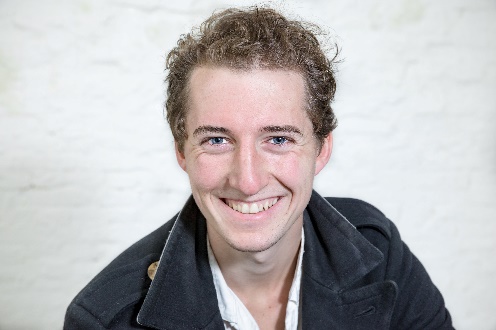 de SadeleerAvenue Massenet 9, Bruxelles, Belgique+32486735264Christopher.ds@hotmail.comProfessional skills Translation, proofreading and interpretation skills in Norwegian, French and English languages  Theatre acting, acting for the screen and voice acting skills Secundary diploma from the Scandinavian School of BrusselsTheatre Formation in Nordmøre Folkehøyskole, NorwayStudies in Dramatic arts in the Royal Conservatory of Brussels, still in courseProfessional experienceActor and voice actor for 16 Escalones Producciones, december 2020Main actor in Catch 22, by Gaëtan Jossart, 2019LanguagesNative : French, Norwegian and EnglishFluent : Spanish